Методика независимой оценкиНормативно-правовая база для расчёта показателейПоводом для проведения независимой оценки качества оказания услуг образовательными организациями (далее - НОК) послужил Указ Президента РФ от 07 мая 2012 г. № 597 "О мероприятиях по реализации государственной социальной политики".Принятый 21 июля 2014 г. федеральный закон № 256-ФЗ "О внесении изменений в отдельные законодательные акты Российской Федерации по вопросам проведения НОК оказания услуг организациями в сфере культуры, социального обслуживания, охраны здоровья и образования" закрепил основы проведения НОК – обязанности ответственных органов, в том числе общественных советов, поставщиков услуг, а также обозначены перечень социальных услуг, регламент выбора исполнителя (оператора), обозначена система построения рейтингов для организаций.Принятый 05 декабря 2017 г. федеральный закон №392-ФЗ "О внесении изменений в отдельные законодательные акты Российской Федерации по вопросам совершенствования проведения независимой оценки качества условий оказания услуг организациями в сфере культуры, охраны здоровья, образования, социального обслуживания и федеральными учреждениями медико-социальной экспертизы" утвердил переход на новые единые критерии, применяемые для организаций, оказывающих социальные услуги.Помимо рассмотренных нормативных правовых актов и их проектов, непосредственно определяющих методологию оценки качества условий оказания услуг в сфере образования, были рассмотрены Критерии для НОК:открытость и доступность информации об организации; комфортность условий предоставления услуг;доступность услуг для инвалидов;доброжелательность, вежливость работников организации; удовлетворенность качеством условий оказания услуг.Приказом Министерства просвещения РФ от 13.03.2019 № 114 «Об утверждении показателей, характеризующих общие критерии оценки качества условий осуществления образовательной деятельности организациями, осуществляющими образовательную деятельность по основным общеобразовательным программам, образовательным программам среднего профессионального образования, основным программам профессионального обучения, дополнительным общеобразовательным программам» установлены 15 показателей, раскрывающих критерии независимой оценки качества.Принятый приказ Министерства труда и социальной защиты населения от 31 мая 2018 года N 344н «Об утверждении Единого порядка расчета показателей, характеризующих общие критерии оценки качества условий оказания услуг организациями в сфере культуры, охраны здоровья, образования, социального обслуживания и федеральными учреждениями медико-социальной экспертизы» утвердил единые критерии для организаций образования, культуры, охраны здоровья, социального обслуживания и федерального учреждения медико-социальной экспертизы.Была определена значимость критериев, весовые коэффициенты значимости унифицированы для всех оцениваемых социальных услуг.30 октября 2018 года приказом министерства труда и социальной защиты населения № 675н «Об утверждении Методики выявления и обобщения мнения граждан о качестве условий оказания услуг организациями в сфере культуры, охраны здоровья, образования, социального обслуживания и федеральными учреждениями медико-социальной экспертизы» была утверждена единая анкета.Характеристики показателей независимой оценки качестваПодходы к построению рейтинговЗначения показателей, характеризующих общие критерии оценки качества условий оказания услуг организациями социальной сферы рассчитывается в баллах. Максимально возможное значение каждого показателя оценки качества составляет 100 баллов.1. Расчет показателей, характеризующих критерий оценки качества «Открытость и доступность информации об организации социальной сферы»:а) значение показателя оценки качества «Соответствие информации о деятельности организации социальной сферы, размещенной на общедоступных информационных ресурсах, ее содержанию и порядку (форме), установленным законодательными и иными нормативными правовыми актами Российской Федерации: на информационных стендах в помещении организации социальной сферы; на официальном сайте организации социальной сферы в сети «Интернет» (Пинф) определяется по формуле:гдеИстенд - количество информации, размещенной на информационных стендах в помещении организации;Исайт - количество информации, размещенной на официальном сайте организации социальной сферы в сети "Интернет» (далее – официальный сайт организации);Инорм - количество информации, размещение которой на общедоступных информационных ресурсах установлено законодательными и иными нормативными правовыми актами Российской Федерации;б) значение показателя оценки качества «Наличие на официальном сайте организации социальной сферы информации о дистанционных способах обратной связи и взаимодействия с получателями услуг и их функционирование: абонентский номер телефона; адрес электронной почты; электронные сервисы (подачи электронного обращения (жалобы, предложения), получения консультации по оказываемым услугам и иные); раздела официального сайта «Часто задаваемые вопросы»; технической возможности выражения получателем услуг мнения о качестве условий оказания услуг организацией социальной сферы (наличие анкеты для опроса граждан или гиперссылки на нее)» (Пдист) определяется по формуле:Пдист = Тдист × Сдист,				(1.2)где:Тдист – количество баллов за каждый дистанционный способ взаимодействия с получателями услуг (по 30 баллов за каждый способ);Сдист – количество функционирующих дистанционных способов взаимодействия с получателями услуг, информация о которых размещена на официальном сайте организации социальной сферы.При наличии и функционировании более трех дистанционных способов взаимодействия с получателями услуг показатель оценки качества (Пдист) принимает значение 100 баллов;в) значение показателя оценки качества «Доля получателей услуг, удовлетворенных открытостью, полнотой и доступностью информации о деятельности организации социальной сферы, размещенной на информационных стендах в помещении организации социальной сферы, на официальном сайте организации социальной сферы» (Поткруд), определяется по формуле:гдеУстенд - число получателей услуг, удовлетворенных открытостью, полнотой и доступностью информации, размещенной на информационных стендах в помещении организации социальной сферы;Усайт - число получателей услуг, удовлетворенных открытостью, полнотой и доступностью информации, размещенной на официальном сайте организации;Чобщ - общее число опрошенных получателей услуг.2. Расчет показателей, характеризующих критерий оценки качества «Комфортность условий предоставления услуг, в том числе время ожидания предоставления услуг»:а) значение показателя оценки качества «Обеспечение в организации социальной сферы комфортных условий предоставления услуг: наличие комфортной зоны отдыха (ожидания), оборудованной соответствующей мебелью; наличие и понятность навигации в помещении организации социальной сферы; наличие и доступность питьевой воды в помещении организации; наличие и доступность санитарно-гигиенических помещений в организации; удовлетворительное санитарное состояние помещений организации социальной сферы; транспортная доступность организации социальной сферы (наличие общественного транспорта, парковки); доступность записи на получение услуги (по телефону, на официальном сайте организации социальной сферы, посредством Единого портала государственных и муниципальных услуг, при личном посещении в регистратуре или у специалиста организации социальной сферы и др.); иные условия) (Пкомф.усл) определяется по формуле:Пкомф.усл = Ткомф×Скомф,					(2.1)где:Ткомф– количество баллов за каждое комфортное условие предоставления услуг (по 20 баллов за каждое комфортное условие);Скомф – количество комфортных условий предоставления услуг.При наличии пяти и более комфортных условий предоставления услуг показатель оценки качества (Пкомф.усл) принимает значение 100 баллов;б) значение показателя оценки качества «Время ожидания предоставления услуги (среднее время ожидания и своевременность предоставления услуги в соответствии с записью на прием к специалисту организации социальной сферы (консультацию), датой госпитализации (диагностического исследования), графиком прихода социального работника на дом и прочее)» (Пожид) определяется:в случае применения двух условий оценки качества (среднее время ожидания предоставления услуги и доля получателей услуг, которым услуга предоставлена своевременно) рассчитывается по формуле:гдеСожид – среднее время ожидания предоставления услуги, выраженное в баллах: превышает установленный срок ожидания, – 0 баллов; равен установленному сроку ожидания – 10 баллов; меньше установленного срока ожидания на 1 день (на 1 час) – 20 баллов; меньше на 2 дня (на 2 часа) – 40 баллов; меньше на 3 дня (на 3 часа) – 60 баллов; меньше установленного срока ожидания не менее, чем на ½ срока – 100 баллов);Усвоевр - число получателей услуг, которым услуга предоставлена своевременно;Чобщ - общее число опрошенных получателей услуг;в случае применения только одного условия оценки качества, в расчете учитывается один из них:илив) значение показателя оценки качества «Доля получателей услуг удовлетворенных комфортностью предоставления услуг организацией социальной сферы» (Пкомфуд) определяется по формуле:гдеУкомф - число получателей услуг, удовлетворенных комфортностью предоставления услуг организацией социальной сферы;Чобщ - общее число опрошенных получателей услуг.3. Расчет показателей, характеризующих критерий оценки качества «Доступность услуг для инвалидов»:а) значение показателя оценки качества «Оборудование помещений организации социальной сферы и прилегающей к ней территории с учетом доступности для инвалидов: наличие оборудованных входных групп пандусами (подъемными платформами); выделенных стоянок для автотранспортных средств инвалидов; адаптированных лифтов, поручней, расширенных дверных проемов; сменных кресел-колясок; специально оборудованных санитарно-гигиенических помещений» (Поргдост) определяется по формуле:Поргдост = Торгдост × Соргдост ,			(3.1)где:Торгдост – количество баллов за каждое условие доступности организации для инвалидов (по 20 баллов за каждое условие);Соргдост – количество условий доступности организации для инвалидов.При наличии пяти и более условий доступности услуг для инвалидов показатель оценки качества (Поргдост) принимает значение 100 баллов;б) значение показателя оценки качества «Обеспечение в организации социальной сферы условий доступности, позволяющих инвалидам получать услуги наравне с другими: дублирование для инвалидов по слуху и зрению звуковой и зрительной информации; дублирование надписей, знаков и иной текстовой и графической информации знаками, выполненными рельефно-точечным шрифтом Брайля; возможность предоставления инвалидам по слуху (слуху и зрению) услуг сурдопереводчика (тифлосурдопереводчика); наличие альтернативной версии официального сайта организации социальной сферы для инвалидов по зрению; помощь, оказываемая работниками организации социальной сферы, прошедшими необходимое обучение (инструктирование) по сопровождению инвалидов в помещениях организации социальной сферы и на прилегающей территории; наличие возможности предоставления услуги в дистанционном режиме или на дому» (Пуслугдост) определяется по формуле:Пуслугдост = Туслугдост × Суслугдост,				(3.2)где:Туслугдост – количество баллов за каждое условие доступности, позволяющее инвалидам получать услуги наравне с другими (по 20 баллов за каждое условие);Суслугдост – количество условий доступности, позволяющих инвалидам получать услуги наравне с другими.При наличии пяти и более условий доступности, позволяющих инвалидам получать услуги наравне с другими, показатель оценки качества (Пуслугдост) принимает значение 100 баллов;в) значение показателя оценки качества «Доля получателей услуг, удовлетворенных доступностью услуг для инвалидов» (Пдостуд) определяется по формуле:гдеУдост - число получателей услуг-инвалидов, удовлетворенных доступностью услуг для инвалидов;Чинв - число опрошенных получателей услуг-инвалидов.4. Расчет показателей, характеризующих критерий оценки качества «Доброжелательность, вежливость работников организации социальной сферы»:а) значение показателя оценки качества «Доля получателей услуг, удовлетворенных доброжелательностью, вежливостью работников организации социальной сферы, обеспечивающих первичный контакт и информирование получателя услуги при непосредственном обращении в организацию социальной сферы» (Пперв.конт уд) определяется по формуле:гдеУперв.конт - число получателей услуг, удовлетворенных доброжелательностью, вежливостью работников организации, обеспечивающих первичный контакт и информирование получателя услуги;Чобщ - общее число опрошенных получателей услуг;б) значение показателя оценки качества «Доля получателей услуг, удовлетворенных доброжелательностью, вежливостью работников организации социальной сферы, обеспечивающих непосредственное оказание услуги при обращении в организацию социальной сферы» (Показ.услугуд) определяется по формуле:гдеУоказ.услуг - число получателей услуг, удовлетворенных доброжелательностью, вежливостью работников организации, обеспечивающих непосредственное оказание услуги;Чобщ - общее число опрошенных получателей услуг;в) значение показателя оценки качества «Доля получателей услуг, удовлетворенных доброжелательностью, вежливостью работников организации социальной сферы при использовании дистанционных форм взаимодействия» (Пвежл.дистуд) определяется по формуле:гдеУвежл.дист - число получателей услуг, удовлетворенных доброжелательностью, вежливостью работников организации при использовании дистанционных форм взаимодействия;Чобщ - общее число опрошенных получателей услуг.5. Расчет показателей, характеризующих критерий оценки качества «Удовлетворенность условиями оказания услуг»:а) значение показателя оценки качества «Доля получателей услуг, которые готовы рекомендовать организацию социальной сферы родственникам и знакомым (могли бы ее рекомендовать, если бы была возможность выбора организации социальной сферы)» (Преком) определяется по формуле:гдеУреком - число получателей услуг, которые готовы рекомендовать организацию родственникам и знакомым (могли бы ее рекомендовать, если бы была возможность выбора организации);Чобщ - общее число опрошенных получателей услуг;б) значение показателя оценки качества «Доля получателей услуг, удовлетворенных организационными условиями предоставления услуг» (Порг.услуд) определяется по формуле:гдеУорг.усл - число получателей услуг, удовлетворенных организационными условиями предоставления услуг;Чобщ - общее число опрошенных получателей услуг;в) значение показателя оценки качества «Доля получателей услуг, удовлетворенных в целом условиями оказания услуг в организации социальной сферы» (Пуд) определяется по формуле:гдеУуд - число получателей услуг, удовлетворенных в целом условиями оказания услуг в организации социальной сферы;Чобщ - общее число опрошенных получателей услуг.6. Показатели оценки качества условий оказания услуг организациями социальной сферы, рассчитываются:по организации социальной сферы, в отношении которой проведена независимая оценка качества;по муниципальному образованию в целом, а также по отраслям социальной сферы – по совокупности муниципальных организаций в сферах культуры, охраны здоровья, образования и социального обслуживания и иных организаций, расположенных на территориях соответствующих муниципальных образований и оказывающих услуги в указанных сферах за счет бюджетных ассигнований бюджетов муниципальных образований, в отношении которых проведена независимая оценка качества;по субъекту Российской Федерации в целом, а также по отраслям социальной сферы – по совокупности организаций в сферах культуры, охраны здоровья, образования и социального обслуживания, расположенных на территории субъекта Российской Федерации, учредителями которых являются субъект Российской Федерации и муниципальные образования субъекта Российской Федерации, и иных организаций, оказывающих услуги в указанных сферах за счет соответствующих бюджетов бюджетной системы Российской Федерации4, в отношении которых проведена независимая оценка качества:а) показатель оценки качества по организации социальной сферы, в отношении которой проведена независимая оценка качества рассчитывается по формуле:Sn =∑Kmn/5, 						(6)где:Sn – показатель оценки качества n-ой организации;Кmn – средневзвешенная сумма показателей, характеризующих m-ый критерий оценки качества в n–ой организации, рассчитываемая по формулам:К1n=(0,3×Пnинф + 0,3×Пnдист + 0,4× Пn-откруд)К2n=(0,3×Пnкомф.усл + 0,4×Пnожид + 0,3×Пn-комфуд)К3n=(0,3×Пn-оргдост + 0,4×Пn-услугдост + 0,3× Пn-достуд)К4n=(0,4×Пn-перв.конт уд + 0,4×Пn-оказ.услугуд + 0,2×Пn-вежл.дистуд)К5n=(0,3×Пnреком + 0,2×Пn-орг.услуд + 0,5×Пnуд),Пnинф ... Пnуд – показатели оценки качества, характеризующие общие критерии оценки качества в n-ой организации, рассчитанные по формулам, приведенным в пунктах 1 - 5.Максимальное значение показателя оценки качества по организации социальной сферы составляет 100 баллов;Методы сбора информацииМетоды исследования соответствуют Методическим рекомендациям по расчету показателей независимой оценки качества образовательной деятельности организаций, осуществляющих образовательную деятельность", утвержденным Минобрнауки России 15.09.2016 N АП-87/02вн.Сбор данных по показателям НОКО осуществляется методами, приведенными в таблице:Таблица. Методы исследованияДля организации и проведения исследования удовлетворенности качеством обслуживания в рамках независимой оценки используется метод анкетирования как наиболее доступный и экономически целесообразный в данных условиях.Совокупность используемых методов при сборе, обобщении и анализе информации позволяет получить полную и достоверную информацию об образовательной деятельности организаций.Сбор информации по одиннадцати показателям анкеты №1 осуществляют сотрудники организации-оператора непосредственно по сайтам образовательных организаций на основе разработанной формы, а также при помощи сотрудников образовательных учреждений и органов управления образованием. Анкеты №2 заполняются гражданами, участниками образовательного процесса, желающими выразить свое мнение о качестве образовательной деятельности образовательной организации, т.е. респондентами. Они собираются оператором посредством анкетирования участников образовательного процесса, проводимого любым способом (очное либо заочное анкетирование, размещение анкеты в открытом доступе в сети интернет, др.). В обозначенной анкете респонденты оценивают деятельность образовательной организации по шестнадцати основным показателям критериев оценки качества образовательной деятельности организации и по 7 показателям дополнительных критериев.Для анкетирования пользователей услуг установлена программа SimpleForms, позволяющая отслеживать ведение проектов, опрашивать респондентов с мобильных устройств (планшетов или телефонов на базе Android).При помощи приложения SimpleForms будет проводиться уличный и телефонный опрос с занесением данных в планшет. Работа интервьюеров, несмотря на использование планшетов и телефонов, проста, интуитивно понятна и не требует предварительного обучения. Для удобства интервьюера есть режим тестового заполнения анкет. В этом режиме результаты заполнения не сохраняются и не высылаются на сервер. Благодаря этому интервьюер может предварительно изучить анкету, а менеджеру (супервайзеру) удобнее проводить инструктаж.При выезде в организацию опрос респондентов осуществляется методом личного интервью. При отсутствии обучающихся в организации в связи с летним периодом личные интервью могут быть заменены телефонными интервью либо рассылкой ссылок на электронную анкету при помощи e-mail, школьных групп в социальных сетях и мессенджерах по контактам, выданным руководством школы. Опрос без визита в образовательную организацию заполнение электронных анкет осуществляется при содействии руководства образовательной организации следующими методами:- сбор групп, обучающихся в компьютерном зале для прохождения анкетирования;- выдача ссылок на электронную анкету обучающимся и их родителям для заполнения электронной анкеты на дому. Выборка исследованияОбъем обследуемых единиц - из расчета не менее: в организациях до 100 обучающихся – 60% от количества обучающихся;в организациях до 500 обучающихся – 30% от количества обучающихся;в организациях свыше 501 обучающихся – 20% от количества обучающихся.Результаты обобщения информации, размещенной на официальных сайтах организаций и информационных стендах в помещениях указанных организацийРезультаты удовлетворенности граждан качеством условий оказания услугВсего опрошено 954 респондента, в том числе по  организациям:Результаты удовлетворённости граждан достаточно высокие – по многим показателям удовлетворённости отмечается первышение порогового значения 81%, что, согласно критериям сайта bus.gov.ru, соответствует отличному уровню качства условий. В некоторых случаях отмечаются значения от 61 до 80%, что соответствует хорошему уровню качества обслуживания, значения 60% и ниже встречаются в единичных ситуациях: МБДОУ д/c № 2 «Ромашка» пгт. Ноглики – удовлеворённость официальным сайтом и   МБОУ СОШ № 2 пгт. Ноглики – удовлетворённость условиями для инвалидов. Рейтинг организаций (общий балл)Качество условий осуществления образовательной деятельности в образовательных организациях Ногликского района находится высоком уровне, что показывают оценки образовательных организаций. Согласно критериям сайта bus.gov.ru, 11 организаций получили отличные оценки (81-100 баллов), 2 организации получили хорошие оценки (61-80 баллов). Диапазон составил от 78 до 92 баллов.Общий средний балл составил 98. При этом среди критериев, наиболее высокое значение принимает критерий комфортности (95 баллов), открытости и доступности информации (94 балла), доброжелательности и вежливости (93 балла). Далее следуют критерии удовлетворённости условиями осуществления образовательной деятельности (90 баллов). Наиболее низкое значение принимает критерий доступности для инвалидов (62 балла).Лучшими оказались организации, получившие 90 и более баллов:МБДОУ д/c № 1 «Светлячок» пгт. Ноглики;МБДОУ д/c № 7 «Островок» пгт. НогликиМБДОУ д/c № 9 «Березка» пгт. НогликиМБОУ Гимназия пгт. Ноглики;Результаты по группам организацийВ рамках представленного исследования, были выделены 3 группы образовательных организаций: Дошкольные образовательные организации (5 организаций)Общеобразовательные организации (5 организаций)Организации дополнительного образования (3 организаций) Анализ по группам организаций показал, что более высокий результат (89 баллов) отмечается в дошкольных образовательных организациях. Меньшее количество баллов отмечается в организациях дополнительного образования (86 баллов). Снижение баллов обусловлено относительно низкими показателями доступности услуг для инвалидов. Более низкие баллы отмечаются в общеобразовательных организациях (84). В этой группе организаций снижены показатели доброжелательности и вежливости и общей удовлетворённости. Анализ критериев качества условий образовательной деятельности в образовательных организацияхОткрытость и доступность информации об образовательной организацииВ среднем, обследованные организации получили оценку по данному критерию на уровне 94 балла из 100 возможных. При этом в 100% организаций данный критерий был оценен как отличный. Диапазон оценок - от 97 до 100 баллов.Анализ показателей выявил, что наиболее высокое значение принимает показатель «Наличие и функционирование на официальном сайте организации дистанционных способов обратной связи и взаимодействия с получателями услуг» (100 балов). Отмечено также высокое значение показателя «Соответствие информации о деятельности организации, размещенной на общедоступных информационных ресурсах, перечню информации и требованиям к ней, установленным нормативными правовыми актами» (93 балла) и «Доля получателей услуг, удовлетворенных открытостью, полнотой и доступностью информации о деятельности организации, размещенной на информационных стендах в помещении организации, на официальном сайте организации» принмиает значение 89 баллов. Лучшие оценки получили следующие организацииМБДОУ д/c № 11 «Сказка» пгт. НогликиМБДОУ д/c № 9 «Березка» пгт. НогликиМБОУ ДО «ДШИ»МБДОУ д/c № 1 «Светлячок» пгт. Ноглики;МБДОУ д/c № 7 «Островок» пгт. НогликиКомфортность условий, в которых осуществляется образовательная деятельностьВ среднем, обследованные организации получили оценку по данному критерию на уровне 95 баллов из 100 возможных. При этом во всех организациях данный критерий был оценен как отличный, диапазон оценок - от 81 до 99 баллов.Анализ показателей выявил, что более высокое значение принимает объективный показатель «Обеспечение в организации комфортных условий для предоставления услуг» (100 баллов), чем субъективный «Доля получателей услуг, удовлетворенных комфортностью предоставления услуг (в % от общего числа опрошенных получателей услуг)» (98 баллов). При этом наиболее высокие оценки получили следующие организации:МБДОУ д/c № 11 «Сказка» пгт. НогликиМБОУ Гимназия пгт. Ноглики;МБДОУ д/c № 2 «Ромашка» пгт. НогликиМБДОУ д/c № 7 «Островок» пгт. НогликиМБОУ ДО «ДШИ»Доступность образовательной деятельности для инвалидовПо данному критерию отмечается наибольший разброс оценок. В среднем, обследованные организации получили оценку по данному критерию на уровне 62 балла из 100 возможных. При этом хороший уровень (от 61 до 80 балов) отмечается  в 7 организациях, удовлетворительный (41-60 баллов) – в 6 организациях. Значение показателя находится в диапазоне от 47 до 78 баллов. Анализ показателей выявил, что наиболее высокое значение принимает показатель «Доля получателей услуг, удовлетворенных доступностью услуг для инвалидов (в % от общего числа опрошенных получателей услуг – инвалидов)» (99 баллов). Более низкое значение принимает показатель «Обеспечение в организации условий доступности, позволяющих инвалидам получать услуги наравне с другими»  (69 баллов). Значение показателя «Оборудование территории, прилегающей к организации и ее помещений с учетом доступности для инвалидов» и составило 29 баллов.Лидером рейтинга являются организации, которая получили оценку 100 баллов:МБОУ СОШ с. НышМБДОУ д/c № 1 «Светлячок» пгт. Ноглики;МБОУ СОШ № 1 пгт. НогликиДоброжелательность, вежливость работников организации В среднем, обследованные организации получили оценку по данному критерию на уровне 93 балла из 100 возможных. При этом отличные оценки (от 81 до 100 баллов) получили 12 организаций, хорошие - 1 организация. Диапазон оценок - от 77 до 100.Наиболее высокое значение принимает показатель «Доля получателей услуг, удовлетворенных доброжелательностью, вежливостью работников организации при использовании дистанционных форм взаимодействия» - 100 баллов. Наиболее низкое значение – показатель «Доля получателей услуг, удовлетворенных доброжелательностью, вежливостью работников организации, обеспечивающих первичный контакт и информирование получателя услуги при непосредственном обращении в организацию» - 90 баллов. При этом значение показателя «Доля получателей услуг, удовлетворенных доброжелательностью, вежливостью работников организации, обеспечивающих непосредственное оказание услуги при обращении в организацию» составило 93 балла.Лучшие результаты показали организации:МБДОУ д/c № 2 «Ромашка» пгт. НогликиМБОУ ДО «ДШИ»МБОУ Гимназия пгт. Ноглики;МБДОУ д/c № 1 «Светлячок» пгт. Ноглики;МБОУ ДО «ДЮСШ»Удовлетворённость условиями осуществления образовательной деятельностиВ среднем, обследованные организации получили оценку по данному критерию на уровне 90 баллов из 100 возможных. При этом отличные оценки по данному критерию получили 11 организаций, хорошие – 2 организации.  Диапазон оценок – от 75 до 100.Анализ показателей выявил, что все показатели принимают очень высокие значения. Значение показателя «Доля получателей услуг, которые готовы рекомендовать организацию родственникам и знакомым» составило 90 баллов. Показателя «Доля получателей услуг, удовлетворенных графиком работы организации» - 89 баллов. Показателя «Доля получателей образовательных услуг, удовлетворенных в целом условиями оказания образовательных услуг в организации» - 93 балла.При этом наиболе высокие баллы получили следующие организации:МБДОУ д/c № 11 «Сказка» пгт. НогликиМБДОУ д/c № 7 «Островок» пгт. НогликиМБОУ ДО «ДШИ»Выводы и рекомендацииОбщие выводыКачество условий осуществления образовательной деятельности в образовательных организациях Ногликского района находится на высоком уровне, что показывают оценки образовательных организаций. Согласно критериям сайта bus.gov.ru, 11 организаций получили отличные оценки (81-100 баллов), 2 организации получили хорошие оценки (61-80 баллов). Диапазон составил от 78 до 92 баллов.Общий средний балл составил 98. При этом среди критериев, наиболее высокое значение принимает критерий комфортности (95 баллов), открытости и доступности информации (94 балла), доброжелательности и вежливости (93 балла). Далее следуют критерии удовлетворённости условиями осуществления образовательной деятельности (90 баллов). Наиболее низкое значение принимает критерий доступности для инвалидов (62 балла).Лучшими оказались организации, получившие 90 и более баллов:МБДОУ д/c № 1 «Светлячок» пгт. Ноглики;МБДОУ д/c № 7 «Островок» пгт. НогликиМБДОУ д/c № 9 «Березка» пгт. НогликиМБОУ Гимназия пгт. Ноглики;Анализ по группам организаций показал, что более высокий результат (89 баллов) отмечается в дошкольных образовательных организациях. Меньшее количество баллов отмечается в организациях дополнительного образования (86 баллов). Снижение баллов обусловлено относительно низкими показателями доступности услуг для инвалидов. Более низкие баллы отмечаются в общеобразовательных организациях (84). В этой группе организаций снижены показатели доброжелательности и вежливости и общей удовлетворённости. Основные недостаткиОсновные недостатки связаны главным образом с недостаточностью условий для инвалидов, однако присутствуют и другие недостатки.Рекомендации по организациямОсновные недостатки связаны главным образом с недостаточностью условий для инвалидов, однако присутствуют и другие недостатки.Инструментарий исследованияАнкета обучающихся и родителей обучающихсяАнкета для опроса получателей услуг о качестве условий оказания услуг организациями социальной сферыУважаемый участник опроса!Опрос проводится в целях выявления мнения граждан о качестве условий оказания услуг организациями социальной сферы (школы, театры, музеи, культурно-досуговые центры, больницы, поликлиники, организации социального обслуживания, детские сады, бюро медико-социальной экспертизы и прочие организации). 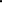 Пожалуйста, ответьте на вопросы анкеты. Ваше мнение позволит улучшить работу организаций социальной сферы и повысить качество оказания услуг населению.Опрос проводится анонимно. Ваши фамилия, имя, отчество, контактные телефоны указывать необязательно.Конфиденциальность высказанного Вами мнения о качестве условий оказания услуг организациями социальной сферы гарантируется.При посещении организации обращались ли Вы к информации о ее деятельности, размещенной на информационных стендах в помещениях организации?1. да2. нет (переход к вопросу З)Удовлетворены ли Вы открытостью, полнотой и доступностью информации о деятельности организации, размещенной на информационных стендах в помещении организации?1. да2. нет Пользовались ли Вы официальным сайтом организации, чтобы получить информацию о ее деятельности? 1. да2. нет (переход к вопросу 5)Удовлетворены ли Вы открытостью, полнотой и доступностью информации о деятельности организации, размещенной на ее официальном сайте в информационно-телекоммуникационной сети «Интернет»?1. да2. нет Своевременно ли Вам была предоставлена услуга в организации, в которую Вы обратились (в соответствии со временем записи на прием к специалисту (консультацию), с датой госпитализации (диагностического исследования), со сроками, установленными индивидуальной программой предоставления социальных услуг, и прочее)?1. Да (услуга предоставлена своевременно или ранее установленного срока)2. Нет (услуга предоставлена с опозданием)Удовлетворены ли Вы комфортностью условий предоставления услуг в организации (наличие комфортной зоны отдыха (ожидания); наличие и понятность навигации в помещении организации; наличие и доступность питьевой воды в помещении организации; наличие и доступность санитарно-гигиенических помещений в организации; удовлетворительное санитарное состояние помещений организации; транспортная доступность организации (наличие общественного транспорта, парковки); доступность записи на получение услуги (по телефону, на официальном сайте организации, посредством Единого портала государственных и муниципальных услуг, при личном посещении в регистратуре или у специалиста организации) и прочие условия)? да нетИмеете ли Вы (или лицо, представителем которого Вы являетесь) установленную группу инвалидности?1. да 2. нет (переход к вопросу 9)Удовлетворены ли Вы доступностью предоставления услуг для инвалидов в организации?1. да2. нет Удовлетворены ли Вы доброжелательностью и вежливостью работников организации, обеспечивающих первичный контакт с посетителями и информирование об услугах при непосредственном обращении в организацию (работники регистратуры, справочной, приемного отделения, кассы, приемной комиссии и прочие работники)?1. да2. нет Удовлетворены ли Вы доброжелательностью и вежливостью работников организации, обеспечивающих непосредственное оказание услуги при обращении в организацию (преподаватели, учителя, воспитатели и прочие работники)?1. да2. нет Пользовались ли Вы какими-либо дистанционными способами взаимодействия с организацией (телефон, электронная почта, электронный сервис (форма для подачи электронного обращения (жалобы, предложения), получение консультации по оказываемым услугам), раздел «Часто задаваемые вопросы», анкета для опроса граждан на сайте и прочие.)?1. да2. нет (переход к вопросу 13)Удовлетворены ли Вы доброжелательностью и вежливостью работников организации,	с которыми взаимодействовали в дистанционной форме (по телефону, по электронной почте, с помощью электронных сервисов (для подачи электронного обращения (жалобы, предложения), получения консультации по оказываемым услугам) и в прочих дистанционных формах)?1. да2. нет Готовы ли Вы рекомендовать данную организацию родственникам и знакомым (или могли бы Вы ее рекомендовать, если бы была возможность выбора организации)?1. да2. нет Удовлетворены организационными условиями предоставления услуг (графиком работы организации (подразделения, отдельных специалистов и прочее); навигацией внутри организации (наличие информационных табличек, указателей, сигнальных табло, инфоматов и прочее)1. да2. нет Удовлетворены ли Вы в целом условиями оказания услуг в организации?1. да2. нет Ваши предложения по улучшению условий оказания услуг в данной организации:Сообщите, пожалуйста, некоторые сведения о себе:Ваш полМужскойЖенскийВаш возраст(укажите сколько Вам полных лет)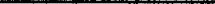 Благодарим Вас за участие в опросе!Заполняется организатором опроса или анкетером.Название населенного пункта, в котором проведен опрос (напишите)Полное название организации социальной сферы, в которой проведен опрос получателей услуг (напишите)Бланк обследования образовательной организацииКритерий "Открытость и доступность информации об организации":1.1. Соответствие информации о деятельности образовательной организации, размещенной на общедоступных информационных ресурсах, перечню информации и требованиям к ней, установленным нормативными правовыми актами.1.2. Обеспечение на официальном сайте образовательной организации наличия и функционирования дистанционных способов обратной связи и взаимодействия с получателями услуг. II. Критерий "Комфортность условий предоставления услуг":2.1. Обеспечение в организации комфортных условий для предоставления услугIII. Критерий "Доступность услуг для инвалидов":3.1. Оборудование территории, прилегающей к образовательной организации, и ее помещений с учетом доступности инвалидов.3.2. Обеспечение в образовательной организации условий доступности, позволяющих инвалидам получать образовательные услуги наравне с другими, включая:Перечень образовательных организаций№ПоказателиЗначи-мость пока-зателяПараметры, подлежащие оценкеИндикаторы параметров 
оценкиЗначение параметров в баллахМакси-мальное значениев баллах1Критерий «Открытость и доступность информации об образовательной организации»Критерий «Открытость и доступность информации об образовательной организации»Критерий «Открытость и доступность информации об образовательной организации»Критерий «Открытость и доступность информации об образовательной организации»Критерий «Открытость и доступность информации об образовательной организации»Критерий «Открытость и доступность информации об образовательной организации»1.1.Соответствие информации о деятельности организации социальной сферы, размещенной на общедоступных информационных ресурсах, перечню информации и требованиям к ней, установленным нормативными правовыми актами:- на информационных стендах в помещении организации;- на официальных сайтах организации в информационно-телекоммуникационной сети "Интернет».30%1.1.1. Соответствие информации о деятельности организации, размещенной на информационных стендах в помещении организации перечню информации и требованиям к ней, установленным нормативными правовыми актами- отсутствует информация о деятельности организации0 баллов 100 баллов1.1.Соответствие информации о деятельности организации социальной сферы, размещенной на общедоступных информационных ресурсах, перечню информации и требованиям к ней, установленным нормативными правовыми актами:- на информационных стендах в помещении организации;- на официальных сайтах организации в информационно-телекоммуникационной сети "Интернет».30%1.1.1. Соответствие информации о деятельности организации, размещенной на информационных стендах в помещении организации перечню информации и требованиям к ней, установленным нормативными правовыми актами- информация соответствует требованиям к ней (доля количества размещенных материалов в % от количества материалов, размещение которых является необходимым в соответствии с установленными требованиями, переведенных в баллы) 1-100 баллов100 баллов1.1.Соответствие информации о деятельности организации социальной сферы, размещенной на общедоступных информационных ресурсах, перечню информации и требованиям к ней, установленным нормативными правовыми актами:- на информационных стендах в помещении организации;- на официальных сайтах организации в информационно-телекоммуникационной сети "Интернет».30%1.1.2. Соответствие информации о деятельности организации, размещенной на официальных сайтах организации в сети "Интернет» перечню информации и требованиям к ней, установленным нормативными правовыми актами- отсутствует информация о деятельности организации0 баллов 100 баллов1.1.Соответствие информации о деятельности организации социальной сферы, размещенной на общедоступных информационных ресурсах, перечню информации и требованиям к ней, установленным нормативными правовыми актами:- на информационных стендах в помещении организации;- на официальных сайтах организации в информационно-телекоммуникационной сети "Интернет».30%1.1.2. Соответствие информации о деятельности организации, размещенной на официальных сайтах организации в сети "Интернет» перечню информации и требованиям к ней, установленным нормативными правовыми актами- информация соответствует требованиям к ней (доля размещенных материалов в % от количества материалов, размещение которых является необходимым в соответствии с установленными требованиями, переведенных в баллы)1-100 баллов100 баллов1.2.Наличие и функционирование на официальном сайте организации дистанционных способов обратной связи и взаимодействия с получателями услуг:- телефона;- электронной почты;- технической возможности выражения мнения получателем услуг о качестве условий оказания услуг (наличие анкеты или гиперссылки на нее);- электронных сервисов (форма для подачи электронного обращения/ жалобы/ предложения, получение консультации по оказываемым услугам и пр.).30%1.2.1. Наличие и функционирование на официальном сайте организации дистанционных способов взаимодействия с получателями услуг:- телефона;- электронной почты;- технической возможности выражения мнения получателем услуг о качестве условий оказания услуг (наличие анкеты или гиперссылки на нее);- электронного сервиса: форма для подачи электронного обращения/жалобы/ предложения;- электронного сервиса: получение консультации по оказываемым услугам;- иного электронного сервиса- отсутствуют или не функционируют дистанционные способы взаимодействия0 баллов100 баллов1.2.Наличие и функционирование на официальном сайте организации дистанционных способов обратной связи и взаимодействия с получателями услуг:- телефона;- электронной почты;- технической возможности выражения мнения получателем услуг о качестве условий оказания услуг (наличие анкеты или гиперссылки на нее);- электронных сервисов (форма для подачи электронного обращения/ жалобы/ предложения, получение консультации по оказываемым услугам и пр.).30%1.2.1. Наличие и функционирование на официальном сайте организации дистанционных способов взаимодействия с получателями услуг:- телефона;- электронной почты;- технической возможности выражения мнения получателем услуг о качестве условий оказания услуг (наличие анкеты или гиперссылки на нее);- электронного сервиса: форма для подачи электронного обращения/жалобы/ предложения;- электронного сервиса: получение консультации по оказываемым услугам;- иного электронного сервиса- наличие и функционирование дистанционных способов взаимодействия (от одного до трех способов включительно)по 30 баллов за каждый способ100 баллов1.2.Наличие и функционирование на официальном сайте организации дистанционных способов обратной связи и взаимодействия с получателями услуг:- телефона;- электронной почты;- технической возможности выражения мнения получателем услуг о качестве условий оказания услуг (наличие анкеты или гиперссылки на нее);- электронных сервисов (форма для подачи электронного обращения/ жалобы/ предложения, получение консультации по оказываемым услугам и пр.).30%1.2.1. Наличие и функционирование на официальном сайте организации дистанционных способов взаимодействия с получателями услуг:- телефона;- электронной почты;- технической возможности выражения мнения получателем услуг о качестве условий оказания услуг (наличие анкеты или гиперссылки на нее);- электронного сервиса: форма для подачи электронного обращения/жалобы/ предложения;- электронного сервиса: получение консультации по оказываемым услугам;- иного электронного сервиса- в наличии и функционируют более трех дистанционных способов взаимодействия100 баллов100 баллов1.3.Доля получателей образовательных услуг, удовлетворенных открытостью, полнотой и доступностью информации о деятельности организации, размещенной на информационных стендах, на сайте (в % от общего числа опрошенных получателей образовательных услуг).40%1.3.1.Удовлетворенность качеством, полнотой и доступностью информации о деятельности организации, размещенной на информационных стендах в помещении организациидоля получателей услуг, удовлетворенных качеством, полнотой и доступностью информации о деятельности организации, размещенной на информационных стендах в помещении организации (в % от общего числа опрошенных получателей услуг, переведенных в баллы)0-100 баллов100 баллов1.3.Доля получателей образовательных услуг, удовлетворенных открытостью, полнотой и доступностью информации о деятельности организации, размещенной на информационных стендах, на сайте (в % от общего числа опрошенных получателей образовательных услуг).40%1.3.2. Удовлетворенность качеством, полнотой и доступностью информации о деятельности организации, на официальном сайте организации в информационно-телекоммуникационной сети "Интернет"доля получателей услуг, удовлетворенных качеством, полнотой и доступностью информации о деятельности организации, на официальном сайте организации в информационно-телекоммуникационной сети "Интернет" (в % от общего числа опрошенных получателей услуг, переведенных в баллы)0-100 баллов100 балловИтого по критерию 1100%100 баллов2Критерий «Комфортность условий, в которых осуществляется образовательная деятельность» Критерий «Комфортность условий, в которых осуществляется образовательная деятельность» Критерий «Комфортность условий, в которых осуществляется образовательная деятельность» Критерий «Комфортность условий, в которых осуществляется образовательная деятельность» Критерий «Комфортность условий, в которых осуществляется образовательная деятельность» Критерий «Комфортность условий, в которых осуществляется образовательная деятельность» 2.1.Обеспечение в организации комфортных условий, в которых осуществляется образовательная деятельность:- наличие зоны отдыха (ожидания);- наличие и понятность навигации внутри организации;- наличие и доступность питьевой воды;- наличие и доступность санитарно-гигиенических помещений;- санитарное состояние помещений организации30%2.1.1. 	Обеспечение в организации комфортных условий, в которых осуществляется образовательная деятельность:- наличие зоны отдыха (ожидания);- наличие и понятность навигации внутри организации;- наличие и доступность питьевой воды;- наличие и доступность санитарно-гигиенических помещений;- санитарное состояние помещений организации- отсутствуют комфортные условия0 баллов100 баллов2.1.Обеспечение в организации комфортных условий, в которых осуществляется образовательная деятельность:- наличие зоны отдыха (ожидания);- наличие и понятность навигации внутри организации;- наличие и доступность питьевой воды;- наличие и доступность санитарно-гигиенических помещений;- санитарное состояние помещений организации30%2.1.1. 	Обеспечение в организации комфортных условий, в которых осуществляется образовательная деятельность:- наличие зоны отдыха (ожидания);- наличие и понятность навигации внутри организации;- наличие и доступность питьевой воды;- наличие и доступность санитарно-гигиенических помещений;- санитарное состояние помещений организации- наличие каждого из комфортных условий для предоставления услуг (от одного до четырех)по 20 баллов за каждое условие 100 баллов2.1.Обеспечение в организации комфортных условий, в которых осуществляется образовательная деятельность:- наличие зоны отдыха (ожидания);- наличие и понятность навигации внутри организации;- наличие и доступность питьевой воды;- наличие и доступность санитарно-гигиенических помещений;- санитарное состояние помещений организации30%2.1.1. 	Обеспечение в организации комфортных условий, в которых осуществляется образовательная деятельность:- наличие зоны отдыха (ожидания);- наличие и понятность навигации внутри организации;- наличие и доступность питьевой воды;- наличие и доступность санитарно-гигиенических помещений;- санитарное состояние помещений организации- наличие пяти и более комфортных условий для предоставления услуг100 баллов100 баллов2.2.Своевременность предоставления услуги.,40%Для образовательных организаций рассчитывается как среднее арифметическое показателей 2.1. и 2.30-100 баллов100 баллов2.3.Доля получателей образовательных услуг, удовлетворенных комфортностью условий, в которых осуществляется образовательная деятельность (в % от общего числа опрошенных получателей образовательных услуг)30%2.3.1.Удовлетворенность комфортностью условий, в которых осуществляется образовательная деятельностьдоля получателей услуг, удовлетворенных комфортностью условий, в которых осуществляется образовательная деятельность (в % от общего числа опрошенных получателей услуг, переведенных в баллы)0-100 баллов100 балловИтого по критерию 2100%100 баллов3Критерий «Доступность образовательной деятельности для инвалидов»Критерий «Доступность образовательной деятельности для инвалидов»Критерий «Доступность образовательной деятельности для инвалидов»Критерий «Доступность образовательной деятельности для инвалидов»Критерий «Доступность образовательной деятельности для инвалидов»Критерий «Доступность образовательной деятельности для инвалидов»3.1Оборудование территории, прилегающей к организации и ее помещений с учетом доступности для инвалидов:- оборудованных входных групп пандусами/подъемными платформами;- выделенных стоянок для автотранспортных средств инвалидов;- адаптированных лифтов, поручней, расширенных дверных проемов;- сменных кресел-колясок;- специально оборудованных санитарно-гигиенических помещений в организации.30%3.1.1. Наличие на территории, прилегающей к организации и в ее помещениях:- оборудованных входных групп пандусами/подъемными платформами;- выделенных стоянок для автотранспортных средств инвалидов;- адаптированных лифтов, поручней, расширенных дверных проемов;- сменных кресел-колясок;- специально оборудованных санитарно-гигиенических помещений в организации- отсутствуют условия доступности для инвалидов0 баллов100 баллов3.1Оборудование территории, прилегающей к организации и ее помещений с учетом доступности для инвалидов:- оборудованных входных групп пандусами/подъемными платформами;- выделенных стоянок для автотранспортных средств инвалидов;- адаптированных лифтов, поручней, расширенных дверных проемов;- сменных кресел-колясок;- специально оборудованных санитарно-гигиенических помещений в организации.30%3.1.1. Наличие на территории, прилегающей к организации и в ее помещениях:- оборудованных входных групп пандусами/подъемными платформами;- выделенных стоянок для автотранспортных средств инвалидов;- адаптированных лифтов, поручней, расширенных дверных проемов;- сменных кресел-колясок;- специально оборудованных санитарно-гигиенических помещений в организации- наличие одного условия20 баллов100 баллов3.1Оборудование территории, прилегающей к организации и ее помещений с учетом доступности для инвалидов:- оборудованных входных групп пандусами/подъемными платформами;- выделенных стоянок для автотранспортных средств инвалидов;- адаптированных лифтов, поручней, расширенных дверных проемов;- сменных кресел-колясок;- специально оборудованных санитарно-гигиенических помещений в организации.30%3.1.1. Наличие на территории, прилегающей к организации и в ее помещениях:- оборудованных входных групп пандусами/подъемными платформами;- выделенных стоянок для автотранспортных средств инвалидов;- адаптированных лифтов, поручней, расширенных дверных проемов;- сменных кресел-колясок;- специально оборудованных санитарно-гигиенических помещений в организации- наличие двух условий40 баллов100 баллов3.1Оборудование территории, прилегающей к организации и ее помещений с учетом доступности для инвалидов:- оборудованных входных групп пандусами/подъемными платформами;- выделенных стоянок для автотранспортных средств инвалидов;- адаптированных лифтов, поручней, расширенных дверных проемов;- сменных кресел-колясок;- специально оборудованных санитарно-гигиенических помещений в организации.30%3.1.1. Наличие на территории, прилегающей к организации и в ее помещениях:- оборудованных входных групп пандусами/подъемными платформами;- выделенных стоянок для автотранспортных средств инвалидов;- адаптированных лифтов, поручней, расширенных дверных проемов;- сменных кресел-колясок;- специально оборудованных санитарно-гигиенических помещений в организации- наличие трех условий60 баллов100 баллов3.1Оборудование территории, прилегающей к организации и ее помещений с учетом доступности для инвалидов:- оборудованных входных групп пандусами/подъемными платформами;- выделенных стоянок для автотранспортных средств инвалидов;- адаптированных лифтов, поручней, расширенных дверных проемов;- сменных кресел-колясок;- специально оборудованных санитарно-гигиенических помещений в организации.30%3.1.1. Наличие на территории, прилегающей к организации и в ее помещениях:- оборудованных входных групп пандусами/подъемными платформами;- выделенных стоянок для автотранспортных средств инвалидов;- адаптированных лифтов, поручней, расширенных дверных проемов;- сменных кресел-колясок;- специально оборудованных санитарно-гигиенических помещений в организации- наличие четырех условий80 баллов100 баллов3.1Оборудование территории, прилегающей к организации и ее помещений с учетом доступности для инвалидов:- оборудованных входных групп пандусами/подъемными платформами;- выделенных стоянок для автотранспортных средств инвалидов;- адаптированных лифтов, поручней, расширенных дверных проемов;- сменных кресел-колясок;- специально оборудованных санитарно-гигиенических помещений в организации.30%3.1.1. Наличие на территории, прилегающей к организации и в ее помещениях:- оборудованных входных групп пандусами/подъемными платформами;- выделенных стоянок для автотранспортных средств инвалидов;- адаптированных лифтов, поручней, расширенных дверных проемов;- сменных кресел-колясок;- специально оборудованных санитарно-гигиенических помещений в организации- наличие пяти условий100 баллов100 баллов3.2Обеспечение в организации условий доступности, позволяющих инвалидам получать услуги наравне с другими:- дублирование для инвалидов по слуху и зрению звуковой и зрительной информации;- дублирование надписей, знаков и иной текстовой и графической информации знаками, выполненными рельефно-точечным шрифтом Брайля;- возможность предоставления инвалидам по слуху (слуху и зрению) услуг сурдопереводчика (тифлосурдопереводчика);- альтернативной версии сайта организации для инвалидов по зрению;- помощь, оказываемая работниками организации, прошедшими необходимое обучение (инструктирование), по сопровождению инвалидов в помещении организации;- возможность предоставления образовательных услуг в дистанционном режиме или на дому40%3.2.1. Наличие в организации условий доступности, позволяющих инвалидам получать услуги наравне с другими:- дублирование для инвалидов по слуху и зрению звуковой и зрительной информации;- дублирование надписей, знаков и иной текстовой и графической информации знаками, выполненными рельефно-точечным шрифтом Брайля;- возможность предоставления инвалидам по слуху (слуху и зрению) услуг сурдопереводчика (тифлосурдопереводчика);- альтернативной версии сайта организации для инвалидов по зрению;- помощь, оказываемая работниками организации, прошедшими необходимое обучение (инструктирование), по сопровождению инвалидов в помещении организации;- возможность предоставления образовательных услуг в дистанционном режиме или на дому- отсутствуют условия доступности, позволяющие инвалидам получать услуги наравне с другими0 баллов100 баллов3.2Обеспечение в организации условий доступности, позволяющих инвалидам получать услуги наравне с другими:- дублирование для инвалидов по слуху и зрению звуковой и зрительной информации;- дублирование надписей, знаков и иной текстовой и графической информации знаками, выполненными рельефно-точечным шрифтом Брайля;- возможность предоставления инвалидам по слуху (слуху и зрению) услуг сурдопереводчика (тифлосурдопереводчика);- альтернативной версии сайта организации для инвалидов по зрению;- помощь, оказываемая работниками организации, прошедшими необходимое обучение (инструктирование), по сопровождению инвалидов в помещении организации;- возможность предоставления образовательных услуг в дистанционном режиме или на дому40%3.2.1. Наличие в организации условий доступности, позволяющих инвалидам получать услуги наравне с другими:- дублирование для инвалидов по слуху и зрению звуковой и зрительной информации;- дублирование надписей, знаков и иной текстовой и графической информации знаками, выполненными рельефно-точечным шрифтом Брайля;- возможность предоставления инвалидам по слуху (слуху и зрению) услуг сурдопереводчика (тифлосурдопереводчика);- альтернативной версии сайта организации для инвалидов по зрению;- помощь, оказываемая работниками организации, прошедшими необходимое обучение (инструктирование), по сопровождению инвалидов в помещении организации;- возможность предоставления образовательных услуг в дистанционном режиме или на дому- наличие одного условия20 баллов100 баллов3.2Обеспечение в организации условий доступности, позволяющих инвалидам получать услуги наравне с другими:- дублирование для инвалидов по слуху и зрению звуковой и зрительной информации;- дублирование надписей, знаков и иной текстовой и графической информации знаками, выполненными рельефно-точечным шрифтом Брайля;- возможность предоставления инвалидам по слуху (слуху и зрению) услуг сурдопереводчика (тифлосурдопереводчика);- альтернативной версии сайта организации для инвалидов по зрению;- помощь, оказываемая работниками организации, прошедшими необходимое обучение (инструктирование), по сопровождению инвалидов в помещении организации;- возможность предоставления образовательных услуг в дистанционном режиме или на дому40%3.2.1. Наличие в организации условий доступности, позволяющих инвалидам получать услуги наравне с другими:- дублирование для инвалидов по слуху и зрению звуковой и зрительной информации;- дублирование надписей, знаков и иной текстовой и графической информации знаками, выполненными рельефно-точечным шрифтом Брайля;- возможность предоставления инвалидам по слуху (слуху и зрению) услуг сурдопереводчика (тифлосурдопереводчика);- альтернативной версии сайта организации для инвалидов по зрению;- помощь, оказываемая работниками организации, прошедшими необходимое обучение (инструктирование), по сопровождению инвалидов в помещении организации;- возможность предоставления образовательных услуг в дистанционном режиме или на дому- наличие двух условий40 баллов100 баллов3.2Обеспечение в организации условий доступности, позволяющих инвалидам получать услуги наравне с другими:- дублирование для инвалидов по слуху и зрению звуковой и зрительной информации;- дублирование надписей, знаков и иной текстовой и графической информации знаками, выполненными рельефно-точечным шрифтом Брайля;- возможность предоставления инвалидам по слуху (слуху и зрению) услуг сурдопереводчика (тифлосурдопереводчика);- альтернативной версии сайта организации для инвалидов по зрению;- помощь, оказываемая работниками организации, прошедшими необходимое обучение (инструктирование), по сопровождению инвалидов в помещении организации;- возможность предоставления образовательных услуг в дистанционном режиме или на дому40%3.2.1. Наличие в организации условий доступности, позволяющих инвалидам получать услуги наравне с другими:- дублирование для инвалидов по слуху и зрению звуковой и зрительной информации;- дублирование надписей, знаков и иной текстовой и графической информации знаками, выполненными рельефно-точечным шрифтом Брайля;- возможность предоставления инвалидам по слуху (слуху и зрению) услуг сурдопереводчика (тифлосурдопереводчика);- альтернативной версии сайта организации для инвалидов по зрению;- помощь, оказываемая работниками организации, прошедшими необходимое обучение (инструктирование), по сопровождению инвалидов в помещении организации;- возможность предоставления образовательных услуг в дистанционном режиме или на дому- наличие трех условий60 баллов100 баллов3.2Обеспечение в организации условий доступности, позволяющих инвалидам получать услуги наравне с другими:- дублирование для инвалидов по слуху и зрению звуковой и зрительной информации;- дублирование надписей, знаков и иной текстовой и графической информации знаками, выполненными рельефно-точечным шрифтом Брайля;- возможность предоставления инвалидам по слуху (слуху и зрению) услуг сурдопереводчика (тифлосурдопереводчика);- альтернативной версии сайта организации для инвалидов по зрению;- помощь, оказываемая работниками организации, прошедшими необходимое обучение (инструктирование), по сопровождению инвалидов в помещении организации;- возможность предоставления образовательных услуг в дистанционном режиме или на дому40%3.2.1. Наличие в организации условий доступности, позволяющих инвалидам получать услуги наравне с другими:- дублирование для инвалидов по слуху и зрению звуковой и зрительной информации;- дублирование надписей, знаков и иной текстовой и графической информации знаками, выполненными рельефно-точечным шрифтом Брайля;- возможность предоставления инвалидам по слуху (слуху и зрению) услуг сурдопереводчика (тифлосурдопереводчика);- альтернативной версии сайта организации для инвалидов по зрению;- помощь, оказываемая работниками организации, прошедшими необходимое обучение (инструктирование), по сопровождению инвалидов в помещении организации;- возможность предоставления образовательных услуг в дистанционном режиме или на дому- наличие четырех условий80 баллов100 баллов3.2Обеспечение в организации условий доступности, позволяющих инвалидам получать услуги наравне с другими:- дублирование для инвалидов по слуху и зрению звуковой и зрительной информации;- дублирование надписей, знаков и иной текстовой и графической информации знаками, выполненными рельефно-точечным шрифтом Брайля;- возможность предоставления инвалидам по слуху (слуху и зрению) услуг сурдопереводчика (тифлосурдопереводчика);- альтернативной версии сайта организации для инвалидов по зрению;- помощь, оказываемая работниками организации, прошедшими необходимое обучение (инструктирование), по сопровождению инвалидов в помещении организации;- возможность предоставления образовательных услуг в дистанционном режиме или на дому40%3.2.1. Наличие в организации условий доступности, позволяющих инвалидам получать услуги наравне с другими:- дублирование для инвалидов по слуху и зрению звуковой и зрительной информации;- дублирование надписей, знаков и иной текстовой и графической информации знаками, выполненными рельефно-точечным шрифтом Брайля;- возможность предоставления инвалидам по слуху (слуху и зрению) услуг сурдопереводчика (тифлосурдопереводчика);- альтернативной версии сайта организации для инвалидов по зрению;- помощь, оказываемая работниками организации, прошедшими необходимое обучение (инструктирование), по сопровождению инвалидов в помещении организации;- возможность предоставления образовательных услуг в дистанционном режиме или на дому- наличие пяти и более условий100 баллов100 баллов3.3Доля получателей образовательных услуг, удовлетворенных доступностью образовательных услуг для инвалидов (в % от общего числа опрошенных получателей образовательных услуг - инвалидов)30%3.3.1.Удовлетворенность доступностью образовательных услуг для инвалидовполучателей образовательных услуг, удовлетворенных доступностью образовательных услуг для инвалидов (в % от общего числа опрошенных получателей образовательных услуг - инвалидов, переведенных в баллы)0-100 баллов100 балловИтого по критерию 3100%100 баллов4Критерий «Доброжелательность, вежливость работников организаций социальной сферы»Критерий «Доброжелательность, вежливость работников организаций социальной сферы»Критерий «Доброжелательность, вежливость работников организаций социальной сферы»Критерий «Доброжелательность, вежливость работников организаций социальной сферы»Критерий «Доброжелательность, вежливость работников организаций социальной сферы»Критерий «Доброжелательность, вежливость работников организаций социальной сферы»4.1.Доля получателей образовательных услуг, удовлетворенных доброжелательностью, вежливостью работников организации, обеспечивающих первичный контакт и информирование получателя образовательной услуги при непосредственном обращении в организацию (например, работники приемной комиссии, секретариата, учебной части) (в % от общего числа опрошенных получателей образовательных услуг)40%4.1.1.Удовлетворенность доброжелательностью, вежливостью работников организации, обеспечивающих первичный контакт и информирование получателя образовательной услуги при непосредственном обращении в организацию доля получателей образовательных услуг, удовлетворенных доброжелательностью, вежливостью работников организации, обеспечивающих первичный контакт и информирование получателя образовательной услуги при непосредственном обращении в организацию (в % от общего числа опрошенных получателей образовательных услуг, переведенных в баллы)0-100 баллов100 баллов4.2.Доля получателей образовательных услуг, удовлетворенных доброжелательностью, вежливостью работников организации, обеспечивающих непосредственное оказание образовательной услуги при обращении в организацию (например, преподаватели, воспитатели, тренеры, инструкторы) (в % от общего числа опрошенных получателей образовательных услуг)40%4.2.1.Удовлетворенность доброжелательностью, вежливостью работников организации, обеспечивающих непосредственное оказание образовательной услуги при обращении в организациюдоля получателей услуг, удовлетворенных доброжелательностью, вежливостью работников организации, обеспечивающих непосредственное оказание образовательной услуги при обращении в организацию (в % от общего числа опрошенных получателей образовательных услуг, переведенных в баллы)0-100 баллов100 баллов4.3.Доля получателей образовательных услуг, удовлетворенных доброжелательностью, вежливостью работников организации при использовании дистанционных форм взаимодействия (в % от общего числа опрошенных получателей образовательных услуг)20%4.3.1.Удовлетворенность доброжелательностью, вежливостью работников организации при использовании дистанционных форм взаимодействиядоля получателей услуг, удовлетворенных доброжелательностью, вежливостью работников организации при использовании дистанционных форм взаимодействия (в % от общего числа опрошенных получателей образовательных услуг, переведенных в баллы)0-100 баллов100 балловИтого по критерию 4100%100 баллов5Критерий «Удовлетворенность условиями осуществления образовательной деятельности организаций»Критерий «Удовлетворенность условиями осуществления образовательной деятельности организаций»Критерий «Удовлетворенность условиями осуществления образовательной деятельности организаций»Критерий «Удовлетворенность условиями осуществления образовательной деятельности организаций»Критерий «Удовлетворенность условиями осуществления образовательной деятельности организаций»Критерий «Удовлетворенность условиями осуществления образовательной деятельности организаций»5.1.Доля получателей образовательных услуг, которые готовы рекомендовать организацию родственникам и знакомым (могли бы ее рекомендовать, если бы была возможность выбора организации) (в % от общего числа опрошенных получателей образовательных услуг)30%5.1.1.Готовность получателей образовательных услуг рекомендовать организацию родственникам и знакомым Доля получателей образовательных услуг, которые готовы рекомендовать организацию родственникам и знакомым (могли бы ее рекомендовать, если бы была возможность выбора организации) (в % от общего числа опрошенных получателей образовательных услуг, переведенных в баллы)0-100 баллов100 баллов5.2.Доля получателей образовательных услуг, удовлетворенных удобством графика работы организации (в % от общего числа опрошенных получателей образовательных услуг)20%5.2.1 Удовлетворенность получателей образовательных услуг удобством графика работы организациидоля получателей образовательных услуг, удовлетворенных удобством графика работы организации (в % от общего числа опрошенных получателей услуг, переведенных в баллы)0-100 баллов100 баллов5.3.Доля получателей образовательных услуг, удовлетворенных в целом условиями оказания образовательных услуг в организации (в % от общего числа опрошенных получателей услуг)50%5.3.1.Удовлетворенность получателей образовательных  услуг в целом условиями оказания образовательных услуг в организации доля получателей образовательных услуг, удовлетворенных в целом условиями оказания услуг в организации (в % от общего числа опрошенных получателей образовательных услуг, переведенных в баллы)0-100 баллов100 балловИтого по критерию 5100%100 балловПинф= (Истенд + Исайт )×100,(1.1)Пинф= (2×Инорм )×100,(1.1)Поткруд= (Устенд + Усайт )×100,(1.3)Поткруд= (2×Чобщ )×100,(1.3)Пожид = (Сожид +Усвоевр  ×100)/2,(2.2)Пожид = (Сожид +Чобщ ×100)/2,(2.2)Пожид = СожидПожид = Усвоевр  ×100;Пожид = Чобщ ×100;Пкомфуд = Укомф  ×100,(2.3)Пкомфуд = Чобщ ×100,(2.3)Пдостуд = (Удост  )×100,(3.3)Пдостуд = (Чинв )×100,(3.3)Пперв.конт уд = (Уперв.конт )×100,(4.1)Пперв.конт уд = (Чобщ )×100,(4.1)Показ.услугуд = (Уоказ.услуг )×100,(4.2)Показ.услугуд = (Чобщ )×100,(4.2)Пвежл.дистуд = (Увежл.дист )×100,(4.3)Пвежл.дистуд = (Чобщ )×100,(4.3)Преком = (Уреком )×100,(5.1)Преком = (Чобщ )×100,(5.1)Порг.услуд = (Уорг.усл )×100,(5.2)Порг.услуд = (Чобщ )×100,(5.2)Пуд = (Ууд )×100,(5.3)Пуд = (Чобщ )×100,(5.3)№Методы сбора социологической информацииИнструментарий1.Кабинетное исследование, включающее аудит сайтов учреждений, изучение документации учреждения, по необходимости – совершение звонков и визитов в образовательную организацию. Бланк исследования организации - оператора2.Анкетирование. Опрос получателей услуг.Позволяет в короткий срок получить большой объем информации.Анкета получателя услуг№п/пназвание организациикол-во материалов на информационных стендах (из 37)кол-во материалов на официальном сайте (из 37)кол-во способов дистанционного взаимодействия на официальном сайте1МБДОУ д/c № 1 «Светлячок» пгт. Ноглики;373752МБДОУ д/c № 2 «Ромашка» пгт. Ноглики303443МБДОУ д/c № 7 «Островок» пгт. Ноглики353754МБДОУ д/c № 9 «Березка» пгт. Ноглики363755МБДОУ д/c № 11 «Сказка» пгт. Ноглики363766МБОУ СОШ № 1 пгт. Ноглики373767МБОУ СОШ № 2 пгт. Ноглики353758МБОУ Гимназия пгт. Ноглики;233449МБОУ СОШ с. Вал3537510МБОУ СОШ с. Ныш937611МБОУ ДО «ЦТиВ»3637512МБОУ ДО «ДЮСШ»3537513МБОУ ДО «ДШИ»37376№ п/пНаименование учрежденияВыборка (анкет)№ п/пНаименование учрежденияВыборка (анкет)№ п/пНаименование учрежденияВыборка (анкет)1МБДОУ д/c № 1 «Светлячок» пгт. Ноглики;1002МБДОУ д/c № 2 «Ромашка» пгт. Ноглики543МБДОУ д/c № 7 «Островок» пгт. Ноглики784МБДОУ д/c № 9 «Березка» пгт.  Ноглики1005МБДОУ д/c № 11 «Сказка» пгт. Ноглики1006МБОУ СОШ № 1 пгт. Ноглики1007МБОУ СОШ № 2 пгт. Ноглики998МБОУ Гимназия пгт. Ноглики;1009МБОУ СОШ с. Вал6810МБОУ СОШ с. Ныш6511МБОУ ДО «ЦТиВ»4212МБОУ ДО «ДЮСШ»7013МБОУ ДО «ДШИ»48Удовлетворённость открытостью, полнотой и доступностью информации на информационных стендахиУдовлетворённость открытостью, полнотой и доступностью информации на официальном сайтеУдовлетворённость комфортностью условий предоставления услуг в организации?Удовлетворённость доступностью предоставления услуг для инвалидов в организации?Удовлетворённость доброжелательностью и вежливостью работников организации, обеспечивающих первичный контактУдовлетворённость доброжелательностью и вежливостью работников организации, обеспечивающих непосредственное оказание услугиУдовлетворённость доброжелательностью и вежливостью работников организации, с которыми взаимодействовали в дистанционной формеГотовность рекомендовать данную организацию родственникам и знакомымУдовлетворённость графиком работы организацииУдовлетворённость в целом условиями оказания услуг в организацииМБДОУ д/c № 1 «Светлячок» пгт. Ноглики;93%92%90%67%97%96%100%91%95%95%МБДОУ д/c № 2 «Ромашка» пгт. Ноглики88%40%94%100%100%100%100%94%94%94%МБДОУ д/c № 7 «Островок» пгт. Ноглики94%95%94%100%94%94%100%94%95%96%МБДОУ д/c № 9 «Березка» пгт. Ноглики96%94%93%83%90%90%100%91%94%96%МБДОУ д/c № 11 «Сказка» пгт. Ноглики99%98%99%88%95%96%100%98%99%98%МБОУ СОШ № 1 пгт. Ноглики89%93%80%100%84%92%100%78%85%87%МБОУ СОШ № 2 пгт. Ноглики85%83%62%50%85%88%100%82%66%79%МБОУ Гимназия пгт. Ноглики;100%94%96%75%96%98%100%98%88%98%МБОУ СОШ с. Вал94%88%93%75%71%72%100%76%85%79%МБОУ СОШ с. Ныш92%100%92%100%86%97%100%94%88%91%МБОУ ДО «ЦТиВ»67%67%86%100%86%86%100%86%86%100%МБОУ ДО «ДЮСШ»89%94%93%100%94%99%100%93%90%96%МБОУ ДО «ДШИ»98%93%94%100%98%100%100%100%88%100%№ п/пНаименование учрежденияКрит1Крит2Крит3Крит4Крит5ИТОГ№ п/пНаименование учрежденияКрит1Крит2Крит3Крит4Крит5общий балл№ п/пНаименование учрежденияКрит1Крит2Крит3Крит4Крит5общий балл1МБДОУ д/c № 1 «Светлячок» пгт. Ноглики;9795769793922МБДОУ д/c № 2 «Ромашка» пгт. Ноглики81976210094873МБДОУ д/c № 7 «Островок» пгт. Ноглики9797689595904МБДОУ д/c № 9 «Березка» пгт. Ноглики9896699293905МБДОУ д/c № 11 «Сказка» пгт. Ноглики9999509698886МБОУ СОШ № 1 пгт. Ноглики9690729083867МБОУ СОШ № 2 пгт. Ноглики9381538975788МБОУ Гимназия пгт. Ноглики;9298679894909МБОУ СОШ с. Вал96964777807910МБОУ СОШ с. Ныш87967893918911МБОУ ДО «ЦТиВ»87935489898212МБОУ ДО «ДЮСШ»96965497928713МБОУ ДО «ДШИ»989754999589949562939087№ п/пНаименование учрежденияКрит1Крит2Крит3Крит4Крит5ИТОГИТОГ№ п/пНаименование учрежденияКрит1Крит2Крит3Крит4Крит5общий баллРейтинг№ п/пНаименование учрежденияКрит1Крит2Крит3Крит4Крит5общий баллРейтингДошкольные образовательные организацииДошкольные образовательные организацииДошкольные образовательные организацииДошкольные образовательные организацииДошкольные образовательные организацииДошкольные образовательные организацииДошкольные образовательные организацииДошкольные образовательные организацииДошкольные образовательные организации1МБДОУ д/c № 1 «Светлячок» пгт. Ноглики;97957697939212МБДОУ д/c № 2 «Ромашка» пгт. Ноглики819762100948753МБДОУ д/c № 7 «Островок» пгт. Ноглики9797689595902-34МБДОУ д/c № 9 «Березка» пгт. Ноглики9896699293902-35МБДОУ д/c № 11 «Сказка» пгт. Ноглики9999509698884среднее по дошкольным образовательным организациямсреднее по дошкольным образовательным организациям949765969589Общеобразовательные организацииОбщеобразовательные организацииОбщеобразовательные организацииОбщеобразовательные организацииОбщеобразовательные организацииОбщеобразовательные организацииОбщеобразовательные организацииОбщеобразовательные организацииОбщеобразовательные организации1МБОУ СОШ № 1 пгт. Ноглики96907290838632МБОУ СОШ № 2 пгт. Ноглики93815389757853МБОУ Гимназия пгт. Ноглики;92986798949014МБОУ СОШ с. Вал96964777807945МБОУ СОШ с. Ныш8796789391892среднее по общеобразовательным организациямсреднее по общеобразовательным организациям939263898584Организации дополнительного образованияОрганизации дополнительного образованияОрганизации дополнительного образованияОрганизации дополнительного образованияОрганизации дополнительного образованияОрганизации дополнительного образованияОрганизации дополнительного образованияОрганизации дополнительного образованияОрганизации дополнительного образования1МБОУ ДО «ЦТиВ»87935489898232МБОУ ДО «ДЮСШ»96965497928723МБОУ ДО «ДШИ»9897549995891среднее по организациям дополнительного образованиясреднее по организациям дополнительного образования949554959286среднее по совокупности организацийсреднее по совокупности организаций949562909087№ п/пНаименование учреждения1. Открытость и доступность информации об организации 1. Открытость и доступность информации об организации 1. Открытость и доступность информации об организации Крит1№ п/пНаименование учреждения1.1. П.инф1.2. П.дист1.3. П.открУКрит1№ п/пНаименование учреждения1.1. П.инф1.2. П.дист1.3. П.открУКрит11МБДОУ д/c № 1 «Светлячок» пгт. Ноглики;10010093972МБДОУ д/c № 2 «Ромашка» пгт. Ноглики8610064813МБДОУ д/c № 7 «Островок» пгт. Ноглики9710095974МБДОУ д/c № 9 «Березка» пгт. Ноглики9910095985МБДОУ д/c № 11 «Сказка» пгт. Ноглики9910099996МБОУ СОШ № 1 пгт. Ноглики10010091967МБОУ СОШ № 2 пгт. Ноглики9710084938МБОУ Гимназия пгт. Ноглики;7710097929МБОУ СОШ с. Вал97100919610МБОУ СОШ с. Ныш62100968711МБОУ ДО «ЦТиВ»99100678712МБОУ ДО «ДЮСШ»97100919613МБОУ ДО «ДШИ»1001009598среднее931008994№ п/пНаименование учреждения2. Комфортность условий осуществления образовательной деятельности2. Комфортность условий осуществления образовательной деятельностиКрит2№ п/пНаименование учреждения2.1. П.комф2.3. У.комф.Крит21МБДОУ д/c № 1 «Светлячок» пгт. Ноглики;10090952МБДОУ д/c № 2 «Ромашка» пгт. Ноглики10094973МБДОУ д/c № 7 «Островок» пгт. Ноглики10094974МБДОУ д/c № 9 «Березка» пгт. Ноглики10093965МБДОУ д/c № 11 «Сказка» пгт. Ноглики10099996МБОУ СОШ № 1 пгт. Ноглики10080907МБОУ СОШ № 2 пгт. Ноглики10062818МБОУ Гимназия пгт. Ноглики;10096989МБОУ СОШ с. Вал100939610МБОУ СОШ с. Ныш100929611МБОУ ДО «ЦТиВ»100869312МБОУ ДО «ДЮСШ»100939613МБОУ ДО «ДШИ»1009497среднее1009095№ п/пНаименование учреждения3. Доступность услуг для инвалидов3. Доступность услуг для инвалидов3. Доступность услуг для инвалидовКрит3№ п/пНаименование учреждения3.1. П.орг.Д3.2. П.усл.Д3.3. П.дост.УКрит3№ п/пНаименование учреждения3.1. П.орг.Д3.2. П.усл.Д3.3. П.дост.УКрит31МБДОУ д/c № 1 «Светлячок» пгт. Ноглики;808067762МБДОУ д/c № 2 «Ромашка» пгт. Ноглики080100623МБДОУ д/c № 7 «Островок» пгт. Ноглики2080100684МБДОУ д/c № 9 «Березка» пгт. Ноглики408083695МБДОУ д/c № 11 «Сказка» пгт. Ноглики06088506МБОУ СОШ № 1 пгт. Ноглики6060100727МБОУ СОШ № 2 пгт. Ноглики208050538МБОУ Гимназия пгт. Ноглики;408075679МБОУ СОШ с. Вал060754710МБОУ СОШ с. Ныш80601007811МБОУ ДО «ЦТиВ»0601005412МБОУ ДО «ДЮСШ»0601005413МБОУ ДО «ДШИ»06010054среднее26698862№ п/пНаименование учреждения4. Доброжелательность, вежливость работников организации 4. Доброжелательность, вежливость работников организации 4. Доброжелательность, вежливость работников организации Крит4№ п/пНаименование учреждения4.1. П.перв.К4.2. П.оказ.усл4.3. П.вежл.дист.УКрит4№ п/пНаименование учреждения4.1. П.перв.К4.2. П.оказ.усл4.3. П.вежл.дист.УКрит41МБДОУ д/c № 1 «Светлячок» пгт. Ноглики;9796100972МБДОУ д/c № 2 «Ромашка» пгт. Ноглики1001001001003МБДОУ д/c № 7 «Островок» пгт. Ноглики9494100954МБДОУ д/c № 9 «Березка» пгт. Ноглики9090100925МБДОУ д/c № 11 «Сказка» пгт. Ноглики9596100966МБОУ СОШ № 1 пгт. Ноглики8492100907МБОУ СОШ № 2 пгт. Ноглики8588100898МБОУ Гимназия пгт. Ноглики;9698100989МБОУ СОШ с. Вал71721007710МБОУ СОШ с. Ныш86971009311МБОУ ДО «ЦТиВ»86861008912МБОУ ДО «ДЮСШ»94991009713МБОУ ДО «ДШИ»9810010099среднее909310093№ п/пНаименование учреждения5. Удовлетворенность условиями осуществления образовательной деятельности5. Удовлетворенность условиями осуществления образовательной деятельности5. Удовлетворенность условиями осуществления образовательной деятельностиКрит5№ п/пНаименование учреждения5.1. П.реком5.2.П.Орг.усл.5.3. П.удКрит5№ п/пНаименование учреждения5.1. П.реком5.2.П.Орг.усл.5.3. П.удКрит51МБДОУ д/c № 1 «Светлячок» пгт. Ноглики;919595932МБДОУ д/c № 2 «Ромашка» пгт. Ноглики949494943МБДОУ д/c № 7 «Островок» пгт. Ноглики949596954МБДОУ д/c № 9 «Березка» пгт. Ноглики919496935МБДОУ д/c № 11 «Сказка» пгт. Ноглики989998986МБОУ СОШ № 1 пгт. Ноглики788587837МБОУ СОШ № 2 пгт. Ноглики826679758МБОУ Гимназия пгт. Ноглики;988898949МБОУ СОШ с. Вал7685798010МБОУ СОШ с. Ныш9488919111МБОУ ДО «ЦТиВ»86861008912МБОУ ДО «ДЮСШ»9390969213МБОУ ДО «ДШИ»1008810095среднее90899390Образовательная организацияНедостаткиМБДОУ д/c № 1 «Светлячок» пгт. НогликиОтсутствие условий для инвалидов (адаптированных лифтов, поручней, расширенных дверных проемов, сменных кресел-колясок, специально оборудованных санитарно-гигиенических помещений, дублирования для инвалидов по слуху и зрению звуковой и зрительной информации, дублирования надписей, знаков и иной текстовой и графической информации знаками, выполненными рельефно-точечным шрифтом Брайля)МБДОУ д/c № 2 «Ромашка» пгт. НогликиОтсутствуют некторые материалы на официальном сайте организации и информационном стенде внутри организации. Сайт получает низкие оценки участников образовательных отношений. Отсутствие условий для инвалидов (оборудованных групп пандусами/подъемными платформами, выделенных стоянок для автотранспортных средств инвалидов, адаптированных лифтов, поручней, расширенных дверных проемов, сменных кресел-колясок, специально оборудованных санитарно-гигиенических помещений, дублирования надписей, знаков и иной текстовой и графической информации знаками, выполненными рельефно-точечным шрифтом Брайля)МБДОУ д/c № 7 «Островок» пгт. НогликиОтсутствие условий для инвалидов (оборудованных групп пандусами/подъемными платформами, выделенных стоянок для автотранспортных средств инвалидов, адаптированных лифтов, поручней, расширенных дверных проемов,  специально оборудованных санитарно-гигиенических помещений, дублирования надписей, знаков и иной текстовой и графической информации знаками, выполненными рельефно-точечным шрифтом Брайля)МБДОУ д/c № 9 «Березка» пгт. НогликиОтсутствие условий для инвалидов (оборудованных групп пандусами/подъемными платформами, выделенных стоянок для автотранспортных средств инвалидов, адаптированных лифтов, поручней, расширенных дверных проемов, дублирования надписей, знаков и иной текстовой и графической информации знаками, выполненными рельефно-точечным шрифтом Брайля)МБДОУ д/c № 11 «Сказка» пгт. НогликиОтсутствие условий для инвалидов (оборудованных групп пандусами/подъемными платформами, выделенных стоянок для автотранспортных средств инвалидов, адаптированных лифтов, поручней, расширенных дверных проемов, сменных кресел-колясок, специально оборудованных санитарно-гигиенических помещений, дублирования для инвалидов по слуху и зрению звуковой и зрительной информации, дублирования надписей, знаков и иной текстовой и графической информации знаками, выполненными рельефно-точечным шрифтом Брайля)МБОУ СОШ № 1 пгт. НогликиОтсутствие условий для инвалидов (адаптированных лифтов, поручней, расширенных дверных проемов, специально оборудованных санитарно-гигиенических помещений, дублирования для инвалидов по слуху и зрению звуковой и зрительной информации, дублирования надписей, знаков и иной текстовой и графической информации знаками, выполненными рельефно-точечным шрифтом Брайля)МБОУ СОШ № 2 пгт. НогликиСнижены субъектинвые оценки комфортности, причины – в школе тесно, плохое состояние здания, неудобный подъезд и опасный подход детей к школе. Отсутствие условий для инвалидов (оборудованных групп пандусами/подъемными платформами, выделенных стоянок для автотранспортных средств инвалидов, адаптированных лифтов, поручней, расширенных дверных проемов, специально оборудованных санитарно-гигиенических помещений, дублирования надписей, знаков и иной текстовой и графической информации знаками, выполненными рельефно-точечным шрифтом Брайля). Снижена удовлетворённость графиком работы.МБОУ Гимназия пгт. НогликиОтсутствует часть материалов на стенде и некоторые материалы – на официальном сайте. Отсутствие условий для инвалидов (оборудованных групп пандусами/подъемными платформами, выделенных стоянок для автотранспортных средств инвалидов, специально оборудованных санитарно-гигиенических помещений, дублирования надписей, знаков и иной текстовой и графической информации знаками, выполненными рельефно-точечным шрифтом Брайля)МБОУ СОШ с. ВалОтсутствие условий для инвалидов ( оборудованных групп пандусами/подъемными платформами, выделенных стоянок для автотранспортных средств инвалидов, адаптированных лифтов, поручней, расширенных дверных проемов, сменных кресел-колясок, специально оборудованных санитарно-гигиенических помещений, дублирования для инвалидов по слуху и зрению звуковой и зрительной информации, дублирования надписей, знаков и иной текстовой и графической информации знаками, выполненными рельефно-точечным шрифтом Брайля). Снижена удовлетворённость доброжелательностью и вежливостью.МБОУ СОШ с. НышОтсутствует большая часть материалов на информационных стендах. Отсутствие условий для инвалидов (специально оборудованных санитарно-гигиенических помещений, дублирования для инвалидов по слуху и зрению звуковой и зрительной информации, дублирования надписей, знаков и иной текстовой и графической информации знаками, выполненными рельефно-точечным шрифтом Брайля)МБОУ ДО «ЦТиВ»Отсутствие условий для инвалидов ( оборудованных групп пандусами/подъемными платформами, выделенных стоянок для автотранспортных средств инвалидов, адаптированных лифтов, поручней, расширенных дверных проемов, сменных кресел-колясок, специально оборудованных санитарно-гигиенических помещений, дублирования для инвалидов по слуху и зрению звуковой и зрительной информации, дублирования надписей, знаков и иной текстовой и графической информации знаками, выполненными рельефно-точечным шрифтом Брайля)МБОУ ДО «ДЮСШ»Отсутствие условий для инвалидов ( оборудованных групп пандусами/подъемными платформами, выделенных стоянок для автотранспортных средств инвалидов, адаптированных лифтов, поручней, расширенных дверных проемов, сменных кресел-колясок, специально оборудованных санитарно-гигиенических помещений, дублирования для инвалидов по слуху и зрению звуковой и зрительной информации, дублирования надписей, знаков и иной текстовой и графической информации знаками, выполненными рельефно-точечным шрифтом Брайля)МБОУ ДО «ДШИ»Отсутствие условий для инвалидов ( оборудованных групп пандусами/подъемными платформами, выделенных стоянок для автотранспортных средств инвалидов, адаптированных лифтов, поручней, расширенных дверных проемов, сменных кресел-колясок, специально оборудованных санитарно-гигиенических помещений, дублирования для инвалидов по слуху и зрению звуковой и зрительной информации, дублирования надписей, знаков и иной текстовой и графической информации знаками, выполненными рельефно-точечным шрифтом Брайля)Образовательная организацияНедостаткиМБДОУ д/c № 1 «Светлячок» пгт. НогликиОбеспечение условий для инвалидов (адаптированных лифтов, поручней, расширенных дверных проемов, сменных кресел-колясок, специально оборудованных санитарно-гигиенических помещений, дублирования для инвалидов по слуху и зрению звуковой и зрительной информации, дублирования надписей, знаков и иной текстовой и графической информации знаками, выполненными рельефно-точечным шрифтом Брайля)МБДОУ д/c № 2 «Ромашка» пгт. НогликиРазмещение отсутствующих материалов на официальном сайте организации и информационном стенде внутри организации. Сайт получает низкие оценки участников образовательных отношений. Обеспечение условий для инвалидов (оборудованных групп пандусами/подъемными платформами, выделенных стоянок для автотранспортных средств инвалидов, адаптированных лифтов, поручней, расширенных дверных проемов, сменных кресел-колясок, специально оборудованных санитарно-гигиенических помещений, дублирования надписей, знаков и иной текстовой и графической информации знаками, выполненными рельефно-точечным шрифтом Брайля)МБДОУ д/c № 7 «Островок» пгт. НогликиОбеспечение условий для инвалидов (оборудованных групп пандусами/подъемными платформами, выделенных стоянок для автотранспортных средств инвалидов, адаптированных лифтов, поручней, расширенных дверных проемов,  специально оборудованных санитарно-гигиенических помещений, дублирования надписей, знаков и иной текстовой и графической информации знаками, выполненными рельефно-точечным шрифтом Брайля)МБДОУ д/c № 9 «Березка» пгт. НогликиОбеспечение условий для инвалидов ( оборудованных групп пандусами/подъемными платформами, выделенных стоянок для автотранспортных средств инвалидов, адаптированных лифтов, поручней, расширенных дверных проемов, дублирования надписей, знаков и иной текстовой и графической информации знаками, выполненными рельефно-точечным шрифтом Брайля)МБДОУ д/c № 11 «Сказка» пгт. НогликиОбеспечение условий для инвалидов (оборудованных групп пандусами/подъемными платформами, выделенных стоянок для автотранспортных средств инвалидов, адаптированных лифтов, поручней, расширенных дверных проемов, сменных кресел-колясок, специально оборудованных санитарно-гигиенических помещений, дублирования для инвалидов по слуху и зрению звуковой и зрительной информации, дублирования надписей, знаков и иной текстовой и графической информации знаками, выполненными рельефно-точечным шрифтом Брайля)МБОУ СОШ № 1 пгт. НогликиОбеспечение условий для инвалидов (адаптированных лифтов, поручней, расширенных дверных проемов, специально оборудованных санитарно-гигиенических помещений, дублирования для инвалидов по слуху и зрению звуковой и зрительной информации, дублирования надписей, знаков и иной текстовой и графической информации знаками, выполненными рельефно-точечным шрифтом Брайля)МБОУ СОШ № 2 пгт. НогликиРассмотреть возможность проведения капитального ремонта здания школы, а также расширения площади (а соотетственно – обучения в одну смену). Обеспечение условий для инвалидов (оборудованных групп пандусами/подъемными платформами, выделенных стоянок для автотранспортных средств инвалидов, адаптированных лифтов, поручней, расширенных дверных проемов, специально оборудованных санитарно-гигиенических помещений, дублирования надписей, знаков и иной текстовой и графической информации знаками, выполненными рельефно-точечным шрифтом Брайля). МБОУ Гимназия пгт. НогликиРазместить часть материалов на стенде и некоторые материалы – на официальном сайте. Обеспечение условий для инвалидов (оборудованных групп пандусами/подъемными платформами, выделенных стоянок для автотранспортных средств инвалидов, специально оборудованных санитарно-гигиенических помещений, дублирования надписей, знаков и иной текстовой и графической информации знаками, выполненными рельефно-точечным шрифтом Брайля)МБОУ СОШ с. ВалОбеспечение условий для инвалидов (оборудованных групп пандусами/подъемными платформами, выделенных стоянок для автотранспортных средств инвалидов, адаптированных лифтов, поручней, расширенных дверных проемов, сменных кресел-колясок, специально оборудованных санитарно-гигиенических помещений, дублирования для инвалидов по слуху и зрению звуковой и зрительной информации, дублирования надписей, знаков и иной текстовой и графической информации знаками, выполненными рельефно-точечным шрифтом Брайля). Проведение курсовой подготовки по формированию субъект-субъектных отношений с обучающимися и родителями. МБОУ СОШ с. НышОбеспечить наполнение информационных стендов. Обеспечение условий для инвалидов (специально оборудованных санитарно-гигиенических помещений, дублирования для инвалидов по слуху и зрению звуковой и зрительной информации, дублирования надписей, знаков и иной текстовой и графической информации знаками, выполненными рельефно-точечным шрифтом Брайля)МБОУ ДО «ЦТиВ»Обеспечение условий для инвалидов ( оборудованных групп пандусами/подъемными платформами, выделенных стоянок для автотранспортных средств инвалидов, адаптированных лифтов, поручней, расширенных дверных проемов, сменных кресел-колясок, специально оборудованных санитарно-гигиенических помещений, дублирования для инвалидов по слуху и зрению звуковой и зрительной информации, дублирования надписей, знаков и иной текстовой и графической информации знаками, выполненными рельефно-точечным шрифтом Брайля)МБОУ ДО «ДЮСШ»Обеспечение условий для инвалидов (оборудованных групп пандусами/подъемными платформами, выделенных стоянок для автотранспортных средств инвалидов, адаптированных лифтов, поручней, расширенных дверных проемов, сменных кресел-колясок, специально оборудованных санитарно-гигиенических помещений, дублирования для инвалидов по слуху и зрению звуковой и зрительной информации, дублирования надписей, знаков и иной текстовой и графической информации знаками, выполненными рельефно-точечным шрифтом Брайля)МБОУ ДО «ДШИ»Обеспечение условий для инвалидов (оборудованных групп пандусами/подъемными платформами, выделенных стоянок для автотранспортных средств инвалидов, адаптированных лифтов, поручней, расширенных дверных проемов, сменных кресел-колясок, специально оборудованных санитарно-гигиенических помещений, дублирования для инвалидов по слуху и зрению звуковой и зрительной информации, дублирования надписей, знаков и иной текстовой и графической информации знаками, выполненными рельефно-точечным шрифтом Брайля)№ п/пПозиция оцениванияНаличие/отсутствие/не требуется(0/1/1)1Наличие сведений о деятельности организации, в т.ч. – о научной деятельности для организаций профессионального образования;2Наличие сведений о структуре организации и органах ее управления;3Наличие документов об организации – устава, лицензий на образовательную деятельность и др.;4Наличие сведений о реализуемых образовательных программах, наличие мест для поступления и перевода по каждой из программ5Наличие сведений о финансово-хозяйственной деятельности организации;6Наличие сведений о материально-техническом оснащении образовательного процесса в организации;7Наличие сведений о порядке приема в образовательную организацию,обучения, отчисления, предоставления платных образовательных услуг.8Наличие предписаний органов, осуществляющих государственный контроль (надзор) в сфере образования, отчетов об исполнении таких предписаний;9Наличие информации о языках образования;10Наличие отчета о результатах самообследования.11Наличие сведений руководителе образовательной организации, его заместителях, руководителях филиалов образовательной организации (при их наличии), включающих телефоны, адреса, графики работы;12 Наличие сведений о персональном составе педагогических работников с указанием уровня образования, квалификации и опыта работы;13Наличие сведений о заместителе (-ях) руководителя организации, их контактных даных 14Наличие сведений об условиях оказания образовательных услуг, наличии и стоимости платных услуг, информации об условиях проживания в интернате или общежитии15Наличие отчёта о результатах самообследования образовательной организации16О наличии и об условиях предоставления обучающимся мер социальной поддержки и стипендий;17О трудоустройстве/поступлении выпускниковИтоговый максимальный балл№п/пИнформативный блокНаличие информации(1/0)1телефон2электронной почты3электронных сервисов (форма для подачи электронного обращения (жалобы, предложения), получение консультации по оказываемым услугам и пр.)4раздела «Часто задаваемые вопросы»5технической возможности выражения получателем услуг мнения о качестве условий оказания услуг организацией социальной сферы (наличие анкеты для опроса граждан или гиперссылки на нее)6иного дистанционного способа взаимодействияПозиция оцениванияНаличие (1/0)1наличие комфортной зоны отдыха (ожидания), оборудованной соответствующей мебелью 2наличие и понятность навигации внутри образовательной организации, 3доступность питьевой воды (наличие работающего кулера), 4наличие и доступность санитарно-гигиенических помещений (чистота помещений, наличие мыла, воды, туалетной бумаги и пр.), 5санитарное состояние помещений образовательной организации.№ п/пПозиция оцениванияНаличие (1/0)1наличие оборудованных групп пандусами/подъемными платформами;2наличие выделенных стоянок для автотранспортных средств инвалидов3наличие адаптированных лифтов, поручней, расширенных дверных проемов, 4наличие сменных кресел-колясок, 5наличие специально оборудованных санитарно-гигиенических помещений в организации.Итоговый балл№ п/пПозиция оцениванияНаличие (1/0)1дублирование для инвалидов по слуху и зрению звуковой и зрительной информации2дублирование надписей, знаков и иной текстовой и графической информации знаками, выполненными рельефно-точечным шрифтом Брайля3возможность представления инвалидам по слуху (слуху и зрению) услуг сурдопереводчика (тифлосурдопереводчика)4наличие альтернативной версии официального сайта организации в сети "Интернет" для инвалидов по зрению5помощь, оказываемая работниками организации, прошедшими необходимое обучение (инструктирование) (возможность сопровождения работниками организации)6наличие возможности предоставления образовательных услуг в дистанционном режиме или на дому.Сокращённое наименование организации1МБДОУ д/c № 1 «Светлячок» пгт. Ноглики2МБДОУ д/c № 2 «Ромашка» пгт. Ноглики3МБДОУ д/c № 7 «Островок» пгт. Ноглики4МБДОУ д/c № 9 «Березка» пгт. Ноглики5МБДОУ д/c № 11 «Сказка» пгт. Ноглики6МБОУ СОШ № 1 пгт. Ноглики7МБОУ СОШ № 2 пгт. Ноглики8МБОУ Гимназия пгт. Ноглики9МБОУ СОШ с. Вал10МБОУ СОШ с. Ныш11МБОУ ДО «ЦТиВ»12МБОУ ДО «ДЮСШ»13МБОУ ДО «ДШИ»